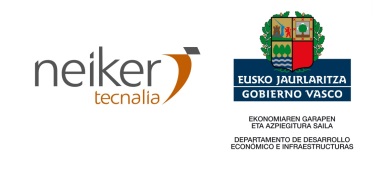 	Remitente (Veterinario)	PropietarioDatos de los AnimalesIndicar a qué categoría pertenecen los animales afectados:Neonatal (<1 semana) 	Pre-destete 	Post-destete 	Adultos 	Mezclados 		Desconocido Aptitud / AlojamientoMotivo del envíoCaso clínico: 		Chequeo: 			Otro: Especificar el motivo: ¿Se han remitido muestras de este mismo caso con anterioridad?	 Sí 		No Detallar: Historial clínico (sólo en aquellos envíos de casos clínicos para diagnóstico)Signos clínicos (marcar del 1 al 3 en orden de importancia; 1= signo principal)Historial clínico / hallazgos de necropsia / diagnóstico presuntivoAnálisis solicitados *Los ensayos marcados no se encuentran amparados por la acreditación de ENACMuestras (datos obligatorios)	Referencia del conjunto de las muestras:  Mediante la presente cesión, se autoriza a NEIKER a la utilización de las muestras en estudios anónimos de investigación y de validación de métodosNOTA: La recepción de la muestra no implica la aceptación del pedido por parte de NEIKER. En ningún caso se proporcionarán las cenizas ni restos anatómicos de animales necropsiados o remitidos a NEIKER. El laboratorio asegura la confidencialidad en todas las fases de los trabajos.FORMULARIO PARA EL ENVÍO DE MUESTRAS OVINAS Y CAPRINAS (SANIDAD ANIMAL)Nº Registro: Fecha entrada: Nº Oferta: Nombre (obligatorio): NIF: Dirección: E-mail: Teléfono: Nombre: NIF: Dirección: E-mail: Teléfono: Código postal: Código de Explotación: Especie: Especie: Especie: Especie: Especie: Raza: Raza: Raza: Raza: Raza: Raza:Sexo:Sexo:Macho Macho Hembra Castrado Mezclados Desconocido Edad de los animales afectados:Edad de los animales afectados:Edad de los animales afectados:Días    Meses    Años Días    Meses    Años Días    Meses    Años Días    Meses    Años Aptitud:Lechera Cárnica Cebadero Mixto Desconocido Alojamiento:Estabulado Campo Mixto Desconocido Censo totalHembrasReproductorasNº animales en grupo afectadoNº afectados incluyendo bajasNº bajasDuración síntomas: 0-3 días         4 días-2 semanas  >2 semanas  DesconocidoDuración síntomas: 0-3 días         4 días-2 semanas  >2 semanas  DesconocidoAbortoMal estado generalMusculoesqueléticoUrinarioReproductivoDiarreaDecúbitoOcularMamitis clínicaGastrointestinalRespiratorioHallado muertoMamitis subclínicaAdelgazamientoPielHipertermiaBajada producción lecheCojerasNerviosoOtrosSEROLOGÍASEROLOGÍASEROLOGÍASEROLOGÍASEROLOGÍASEROLOGÍAEnfermedadMétodoProcedimientoEnfermedadMétodoProcedimiento Border p80*ELISAPEC/EN/S-029 Lengua Azul*ELISAPEC/EN/S-215 Brucelosis*Rosa BengalaPEC/EN/S-163 Maedi / Visna (CAEV)*ELISAPEC/EN/S-030 Brucelosis*Fijación complementoPEC/EN/S-164 Mycoplasma agalactiae*ELISAPEC/EN/S-026 Brucella ovis*Fijación complementoPEC/EN/S-011 PTBC*	ELISAPEC/EN/S-025/045 Brucella ovis*InmunodifusiónPEC/EN/S-017 Toxoplasmosis*IFIExterno Clamidiosis*Fijación complementoPEC/EN/S-013 SBV*ELISAPEC/EN/S-276 Fiebre Q*ELISAPEC/EN/S-197VIROLOGIAVIROLOGIAVIROLOGIAVIROLOGIAVIROLOGIAVIROLOGIA Border (EDTA, semen, tejidos)*RT-PCRPEC/EN/S-245 SBV (EDTA, semen, tejidos)*PCRPEC/EN/S-279 Lengua Azul (EDTA)PCRPEC/EN/S-314MICROBIOLOGÍAMICROBIOLOGÍAMICROBIOLOGÍAMICROBIOLOGÍAMICROBIOLOGÍAMICROBIOLOGÍA Aislamiento bacteriano*Cultivo generalPEC/EN/S-050 Hongos*CultivoPEC/EN/S-093 Antibiograma*VITEK™PEC/OP/S-046 Listeria spp.*CultivoPEC/EN/S-155 Brucella spp.*CultivoPEC/EN/S-084 Micoplasmas*CultivoPEC/EN/S-060 Brucella spp.*PCRPEC/EN/S-325 M. paratuberculosis*PCRPEC/EN/S-273 Brucella ovis*CultivoPEC/EN/S-090 M. agalactiae*PCRPEC/EN/S-316 Campylobacter spp.*CultivoPEC/EN/S-191 Salmonella spp.*CultivoPEC/EN/S-052 Clamidiosis*PCRPEC/EN/S-312 Toxinas Cl. perfringens*PCRPEC/EN/S-306 Cl. perfringens*RecuentoPEC/EN/S-051 Yersinia enterocolitica*CultivoPEC/EN/S-094 Fiebre Q*PCRPEC/EN/S-279ANATOMÍA PATOLÓGICAANATOMÍA PATOLÓGICAANATOMÍA PATOLÓGICAANATOMÍA PATOLÓGICAANATOMÍA PATOLÓGICAANATOMÍA PATOLÓGICA Necropsia – examen macroscópico* Necropsia – examen macroscópico*PEC/OP/S-058 Histopatología – examen microscópico* Histopatología – examen microscópico*PEC/OP/S-060PARASITOLOGÍA – BIOPATOLOGÍA CLÍNICAPARASITOLOGÍA – BIOPATOLOGÍA CLÍNICAPARASITOLOGÍA – BIOPATOLOGÍA CLÍNICAPARASITOLOGÍA – BIOPATOLOGÍA CLÍNICAPARASITOLOGÍA – BIOPATOLOGÍA CLÍNICAPARASITOLOGÍA – BIOPATOLOGÍA CLÍNICA Coprológico*RecuentoPEC/EN/S-097 Hemoparásitos*:          Criptosporidios*Tinción ZNPEC/OP/S-029      Tinción* GiemsaPEC/EN/S-105 Ectoparásitos*ExamenPEC/EN/S-111      Identificación* PCR/RLBPEC/EN/S-284/148;283 Hemograma*Analizador	PEC/EN/S-112 Análisis orina*ExamenMAMITIS Y DIAGNÓSTICO EN LECHE DE TANQUE (LT)MAMITIS Y DIAGNÓSTICO EN LECHE DE TANQUE (LT)MAMITIS Y DIAGNÓSTICO EN LECHE DE TANQUE (LT)MAMITIS Y DIAGNÓSTICO EN LECHE DE TANQUE (LT)MAMITIS Y DIAGNÓSTICO EN LECHE DE TANQUE (LT)MAMITIS Y DIAGNÓSTICO EN LECHE DE TANQUE (LT) Aislamiento bacteriano*Cultivo generalPEC/EN/S-179 Antibiograma*VITEK™PEC/OP/S-046 Border anticuerpos p80 (LT)*ELISAPEC/EN/S-029 Virus Border disease*PCRPEC/EN/S-281 Fiebre Q anticuerpos (LT)*ELISAPEC/EN/S-197 Fiebre Q*PCRPEC/EN/S-300 Micoplasmas (LT)*PCRPEC/EN/S-316ALIMENTOS CONSUMO ANIMALALIMENTOS CONSUMO ANIMALALIMENTOS CONSUMO ANIMALALIMENTOS CONSUMO ANIMALALIMENTOS CONSUMO ANIMALALIMENTOS CONSUMO ANIMAL Salmonella spp.ELFAPEC/EN/S-291 Coliformes y E. coli*Recuento NMPPEC/EN/S-054 Cl. perfringens*RecuentoPEC/EN/S-051 Hongos*RecuentoPEC/EN/S-056 Enterobacterias*RecuentoPEC/EN/S-0137 Listeria sp.*DetecciónPEC/EN/S-155AGUASAGUASAGUASAGUASAGUASAGUAS Salmonella spp.*DetecciónPEC/EN/S-052 Coliformes y E. coli*Recuento NMPPEC/EN/S-057 Cl. perfringens*RecuentoPEC/EN/S-051 Estreptococos fecales*RecuentoPEC/EN/S-053Otros análisisDescripciónOtros análisisNºTipoVolumen/pesoIdentificacionesIdentificacionesIdentificacionesIdentificacionesIdentificacionesOBSERVACIONES:Firma del cliente (obligatoria): Fecha: 